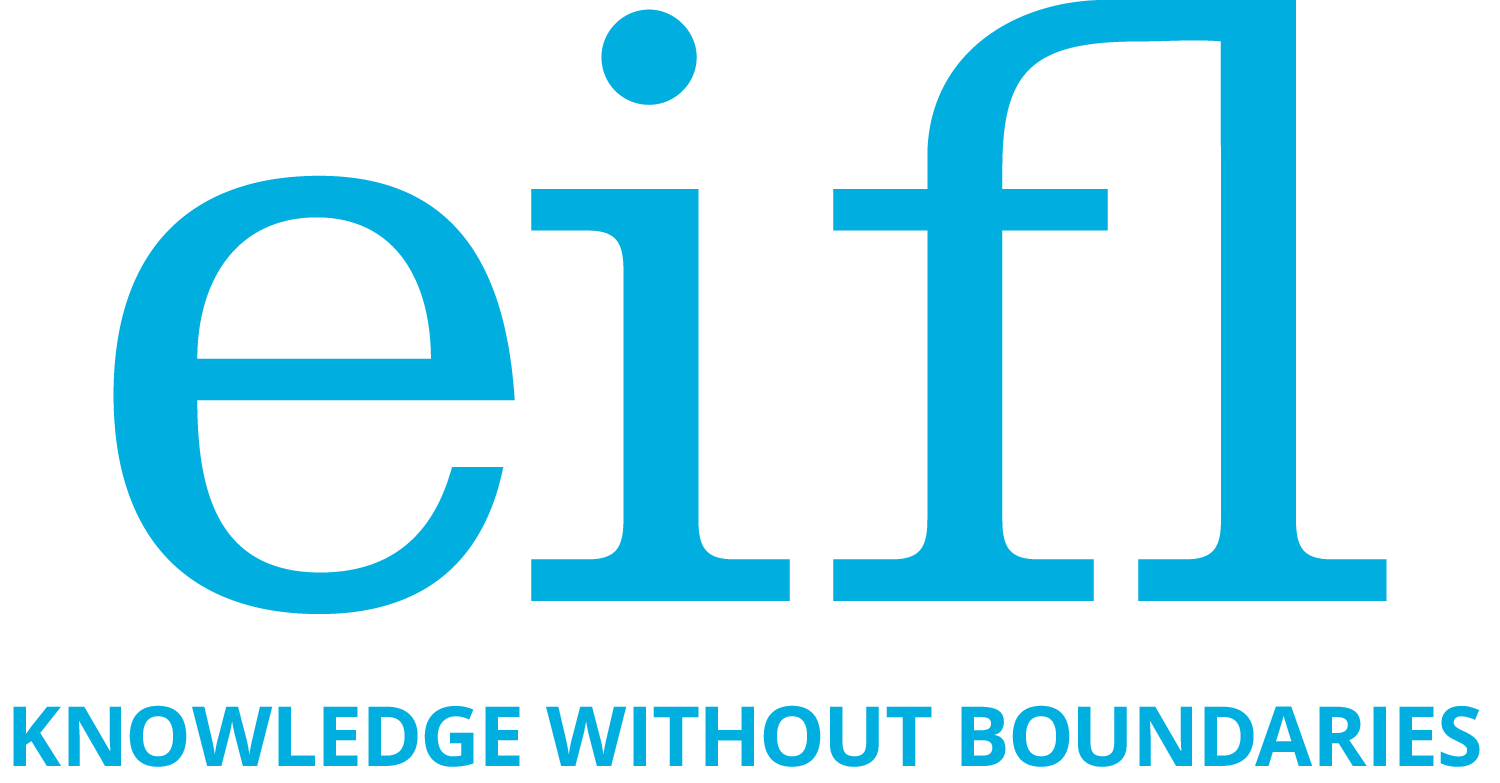 Public Library Innovation ProgrammeInnovation Award 12PUBLIC LIBRARIES IMPROVING PEOPLE’S LIVESApplication formType of Library (please mark one)Public library – primary source of funding is local/regional/national government.Community library – an important source of support is community contribution.Name/Title of the service: Library and service contact information:Your library: Short description of your library to give the context to the service. Please include information about other services and the community the library serves.(No more than 200 words)Background  Why did you introduce this service? Please describe the sustainable development challenge the service addresses, and the community’s need for the service. Please also describe target community. Include local statistics that are relevant to the development challenge / SDG and your service, for example, average incomes; numbers (%) of unemployed people in your community; non-literacy or school drop-out rates; statistics relevant to a particular health issue; gender inequality. (No more than 200 words)Describe the serviceWhen did you start the service? How is it implemented? Please describe the service and its related activities; how do you use information and communication technology (ICT) in these activities; the location of service delivery; the key players and partner organisations and their roles, etc.  (No more than 300 words)Describe the results This is the most important part of your application. Start with a general statement about the overall impact of the innovative literacy service in the community. Then include some more detailed data (service user data, evaluation results and statistics, information from surveys and interviews) to show how improved literacy attainments have changed people’s lives the better. Please also include short testimonials/quotes from service users (beneficiaries), explaining how they have benefited from using this particular library service. Please give the names of people quoted, if they agree. Conclude with a heart-warming highlight – that is, a special story that shows how your service especially helped one or more service users.  (No more than 500 words)Supporting material3 photos showing service activities / service users engaged in using the service. Make sure include service users using the technology. All photos must be uploaded through the electronic submission system. Link/s to Blog/Facebook page/Photo gallery/ any other online presence relevant to the service and its profile.APPLICATION SIGNATUREBy signing below, I declare that all statements in the application are accurate and complete.By submitting this application you consent to EIFL collecting, storing and processing personal information, such as names, surnames and e-mails for the purpose of EIFL-PLIP work. We will not sell, distribute or lease your personal data to third parties unless disclosure is required by law. Click here to read more about EIFL’s Privacy Policy.Name of the libraryAddressTelephone number/sCountry URL of the library web site (If applicable)Service primary contact personE-mail address of the primary contact personHead of the librarySignature of authorized representativeDatePlease print your namePlease print your nameTitleTitle